Verslag Kernteam Sportakkoord Bernheze 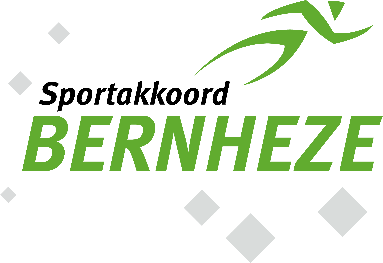 AlgemeenAgendapuntenRoulatieschema voorzitter (V) | notulist Kernteam (N)Actiepunten kernteamNaam werkgroep/kernteamKernteamKernteamKernteamDatum19 januari 202219 januari 202219 januari 2022Tijdstip19.30 (via teams)19.30 (via teams)19.30 (via teams)AanwezigS.F.J.T. info@actiefbernheze.nl info@actiefbernheze.nlAfwezigM.P.M.P.GastenStatus verslagdefinitiefdefinitiefOpening & mededelingenP. en M. zijn afwezig. S. is laatste keer aanwezig, degene die haar functie overneemt zal het kernteam versterken. Haar naam is nog niet bekend. Hierdoor is roulatieschema betreft voorzitter en notulist is niet meer actueel. T. zal deze een update geven, waarin ook T. en J. worden opgenomen. Verder vraagt S. om het verslag naar M. te sturen. Verslag kernteam 8 december 2021Inhoudelijk geen op- of aanmerkingen op het verslag.Actiepunten die kunnen worden afgevoerd zijn: 11, 18, 19, 21, 23, Hoogtepunten van Lokaal Sportakkoord Bernheze zijn doorgelopen, op advies van Kernteam wordt het punt betreft de ontvangen cheque door handbalvereniging Dynamico vanuit het Osse Sportakkoord weggehaald. Het verslag met hoogtepunten van het Lokaal Sportakkoord (AVG-proof) opnemen op beweegplatform.Verslagen van werkgroepen / kernteam zijn geplaatst op het beweegplatform. J. past deze nog aan zodat ze AVG-proof zijn. Tot die tijd is de pagina niet zichtbaar voor bezoekers van de website. Verslagen en nieuws uit de werkgroepen  3.a. Iedereen kan meedoen – P.Geen opmerkingen op het ontvangen verslag. We bespreken de vorderingen volgende keer als P. aanwezig is. J. en F. delen dat er een initiatief is om in Heeswijk-Dinther een pumptrack te realiseren. Dit initiatief wordt niet doorgezet door de initiatiefnemers.    3.b. Samen werken aan samenwerken – J.Het naschools beweegaanbod is gecanceld tot aan de voorjaarsvakantie i.v.m. de geldende corona maatregelen. Zodra het opgestart kan worden gaat J. kijken wat er mogelijk is in samenwerking met verenigingen. Als dit te kort dag is, gaat hij de invulling van de lessen zelf oppakken.Overleg met KBO’s uit Bernheze is verzet naar maart 2022. MQ Scan is op verschillende scholen afgenomen, waarmee resultaten inzichtelijk worden met betrekking tot de motorische vaardigheid van de leerlingen. Op korte termijn is de ambitie om met alle basisschooldirecteuren uit Bernheze en GGD bijeen te komen om de MQ Scan, Gympoint Extra en het beleid rondom leerlingen met gezondheidsproblemen (zoals overgewicht-obesitas) te bespreken.Vrijdag 28 januari 2022 staat volgend overleg gepland.   3.c. Vitaal verenigen – T.De financiering van de beweegtuin Vorstenbosch is rond. In de laatste vergadering is aangegeven dat de realisatie start medio februari 2022. Beweegtuin Heesch heeft met gemeente gekeken naar de mogelijkheden voor een geschikte locatie. De geplande locatie is geschikt en het plan kan er gerealiseerd worden. Het zaak nu de financiering rond te krijgen om het plan te kunnen realiseren. F. geeft aan dat er terugkoppeling heeft plaatsgevonden n.a.v. het ingestuurde format ‘aanvraag uitvoeringsbudget’ door de initiatiefnemers.In de werkgroep is het plan met betrekking tot de kern overstijgende themabijeenkomsten besproken. Naar aanleiding daarvan is het plan verder afgestemd met gemeente Bernheze en RaboClubSupport. Op korte termijn vind nog afstemming plaats met gemeente Meijerijstad. Vanuit dit plan vind op 8 &15 februari de eerste inspiratiesessie bij Scouting Heesch plaats met als thema sponsorbeleid, werving en behoud. Op woensdag 13 april zal een inspiratiesessie rondom sociale veiligheid worden georganiseerd. Mogelijk zal medio maart in samenwerking met Hans Willemsen mogelijkheid zijn voor verenigingen uit Bernheze om deel te nemen aan een traject rondom vrijwilligersmanagement. F. geeft vervolgens aan dat het belangrijk is om hier met de verschillende partijen over te blijven afstemmen, om zo ook te kijken welke personen met expertise vanuit de gemeente eventueel een bijdrage kunnen leveren. S. vraagt vervolgens of Ons Welzijn iets doet op dit vlak? De volgende vergadering staat gepland op dinsdag 1 februari 2022  3.d. Sport en Bewegen in beeldFacebook & Instagram zijn aangemaakt en gekoppeld aan de website. Vanuit Stichting Sportstimulering hebben we een waarde cheque van 400 euro ontvangen als waardering voor ons enthousiasme waarmee we aan de slag zijn gegaan met www.actiefbernheze.nl. T, P en J. kijken in hun wekelijks overleg naar welke ‘module’ zij denken dat een meerwaarde is voor de website. Suggestie die opgeworpen wordt is een eigen ‘template’ voor de nieuwsbrief. Behandeling aanvragenEr zijn geen aanvragen binnen gekomen.Planning data met alle ondertekenaars sportakkoordDatum staat gepland op woensdag 23 maart 2022 van 19:30u-21:30u. T, P en J zullen nadenken over een locatie en invulling van de avond. FinanciënGeen ontwikkelingenRondvraagEr zijn geen vragen. Volgende bijeenkomstDe volgende bijeenkomst is woensdag 9 maart 2021 om 19:30u-21:30u. 01/2203/2205/2207/2209/2210/2112/21F.VNVT.NVNM.NVP.NVJ.NVVervangerS.NVWat?Wie?Wanneer?Afgehandeld?14 Nieuwsberichten over sportakkoord plaatsen op gemeentepagina DMBKF. iom kernteamntbF. heeft contact gehad met interne collega’s, er zijn dingen mogelijk, nog geen concrete afspraken.15 Afwegen Max VitaalWerkgroep Iedereen kan meedoen Overleg staat in week 50 gepland16Aandacht blijven vestigen op (de mogelijkheden van) het sportakkoordKernteam Continu/ntb Zie ook irt actiepunt 1417Items Sportakkoord op gemeentepagina DMBK korstsluiten met nieuwe medewerker communicatie.F.t.z.t. terugkoppeling naar het kernteam irt actiepunt 1425Max-Vitaal meenemen in WG IKMP.Overleg is in week 5028Bijhouden gerealiseerde punten uit het SportakkoordT.Aandacht door ons allen om document bij te houden.continueT. stuurt voor het volgende overleg het overzicht mee. 29T. mailt verslag naar M. welke het verslag naar de vervanger van S. zal sturen. T.27-01-202230T. update taakverdeling notulist en voorzitterT.27-01-202231Verslag ‘hoogtepunten sportakkoord’ opnemen op Actief BernhezeT.27-01-202232Verslagen van werkgroepen / kernteam AVG-proof op website plaatsen. J.27-01-202233Locatie voor bijeenkomst 23 maart 2022 (gehele sportakkoord) vastleggenT.27-01-2022